第５号様式（第７条）無線設備異常報告書令和　　年　月　　日　（統制管理者）　　千葉県防災危機管理部長　様（　管　理　責　任　者　）　無線設備について、次のとおり異常を確認しましたので、千葉県石油コンビナート防災相互通信用無線局運営要領第７条第４項の規定により報告します。令和　　年　月　日現在別　紙　　異常箇所の状況【記　載　例】 無線設備異常報告書令和元年１１月２０日　（統制管理者）　　千葉県防災危機管理部長　様（　管　理　責　任　者　）　○○石油千葉工場長　　無線設備について、次のとおり異常を確認しましたので、千葉県石油コンビナート防災相互通信用無線局運営要領第７条第４項の規定により報告します。令和元年１１月２０日現在別　紙　　異常箇所の状況無線局の名称ぼうさいちば○○　またはぼうさいそうごちば○○品　　名型名、規格等送受信の状況送受信の状況送受信の状況バッテリーの状況バッテリーの状況品　　名型名、規格等送信不可受信不可異常あり異常あり異常なし１２３【異常箇所の状況】※別紙に異常箇所の写真を添付してください。【連絡先】担当：FAX：Mail：【異常箇所の状況】※別紙に異常箇所の写真を添付してください。【連絡先】担当：FAX：Mail：【異常箇所の状況】※別紙に異常箇所の写真を添付してください。【連絡先】担当：FAX：Mail：【異常箇所の状況】※別紙に異常箇所の写真を添付してください。【連絡先】担当：FAX：Mail：【異常箇所の状況】※別紙に異常箇所の写真を添付してください。【連絡先】担当：FAX：Mail：【異常箇所の状況】※別紙に異常箇所の写真を添付してください。【連絡先】担当：FAX：Mail：【異常箇所の状況】※別紙に異常箇所の写真を添付してください。【連絡先】担当：FAX：Mail：【異常箇所の状況】※別紙に異常箇所の写真を添付してください。【連絡先】担当：FAX：Mail：異常箇所の写真を添付してください異常箇所の写真を添付してください異常箇所の写真を添付してください異常箇所の写真を添付してください無線局の名称ぼうさいちば○○　またはぼうさいそうごちば○○ぼうさいそうごちば８５品　　名型名、規格等送受信の状況送受信の状況送受信の状況バッテリーの状況バッテリーの状況品　　名型名、規格等送信不可受信不可異常あり異常あり異常なし１無線機GP328○○２３【異常箇所の状況】※別紙に異常箇所の写真を添付してください。　受信はできるが送信ができない。【連絡先】担当：FAX：Mail：【異常箇所の状況】※別紙に異常箇所の写真を添付してください。　受信はできるが送信ができない。【連絡先】担当：FAX：Mail：【異常箇所の状況】※別紙に異常箇所の写真を添付してください。　受信はできるが送信ができない。【連絡先】担当：FAX：Mail：【異常箇所の状況】※別紙に異常箇所の写真を添付してください。　受信はできるが送信ができない。【連絡先】担当：FAX：Mail：【異常箇所の状況】※別紙に異常箇所の写真を添付してください。　受信はできるが送信ができない。【連絡先】担当：FAX：Mail：【異常箇所の状況】※別紙に異常箇所の写真を添付してください。　受信はできるが送信ができない。【連絡先】担当：FAX：Mail：【異常箇所の状況】※別紙に異常箇所の写真を添付してください。　受信はできるが送信ができない。【連絡先】担当：FAX：Mail：【異常箇所の状況】※別紙に異常箇所の写真を添付してください。　受信はできるが送信ができない。【連絡先】担当：FAX：Mail：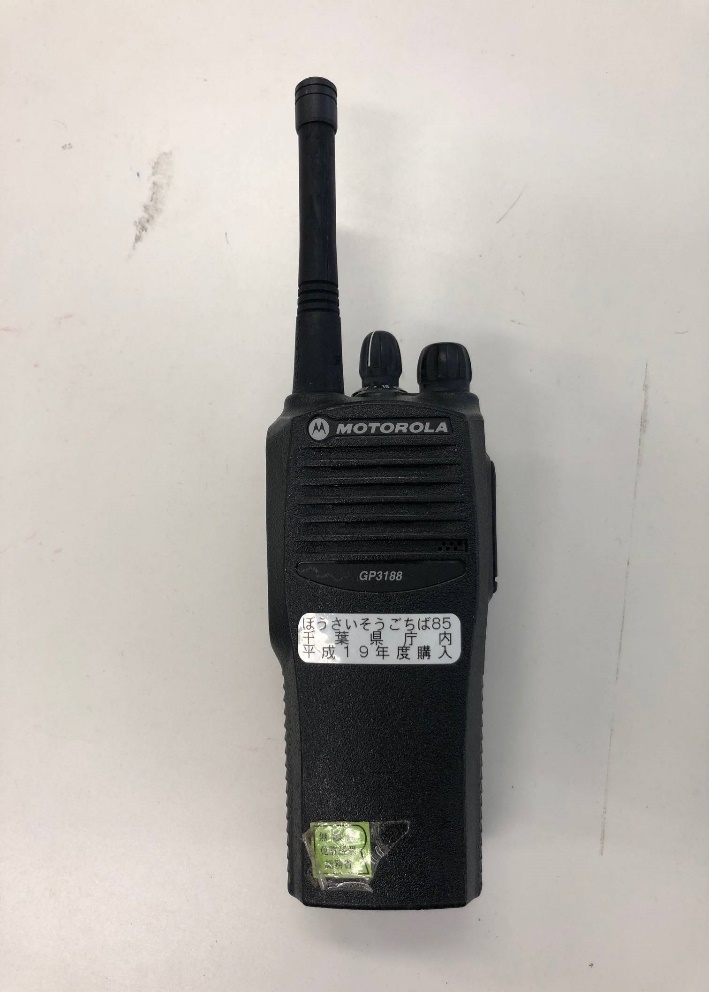 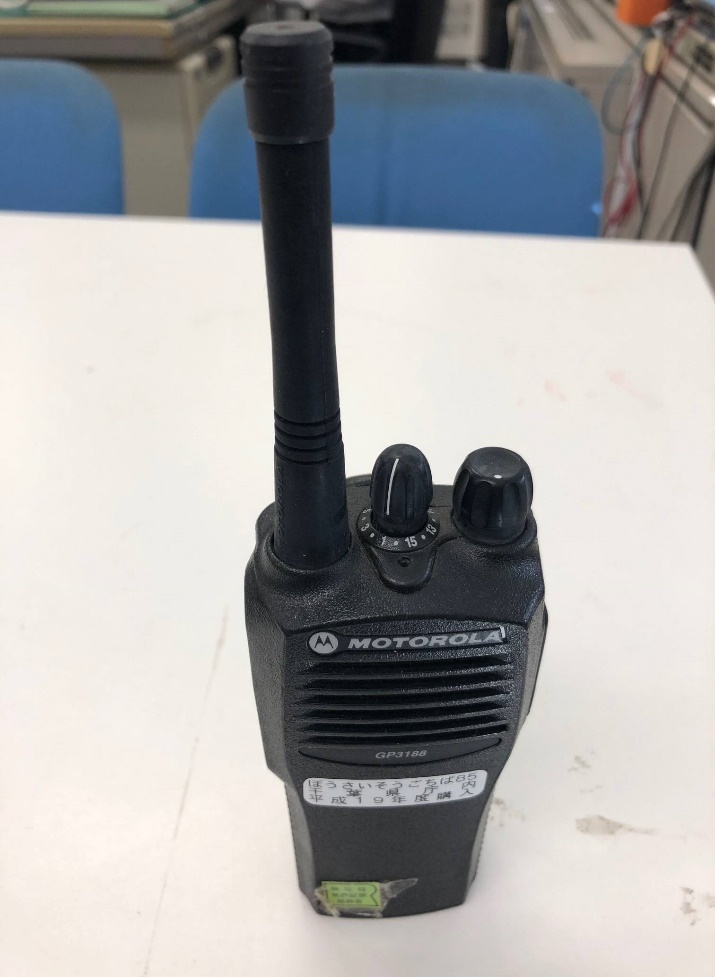 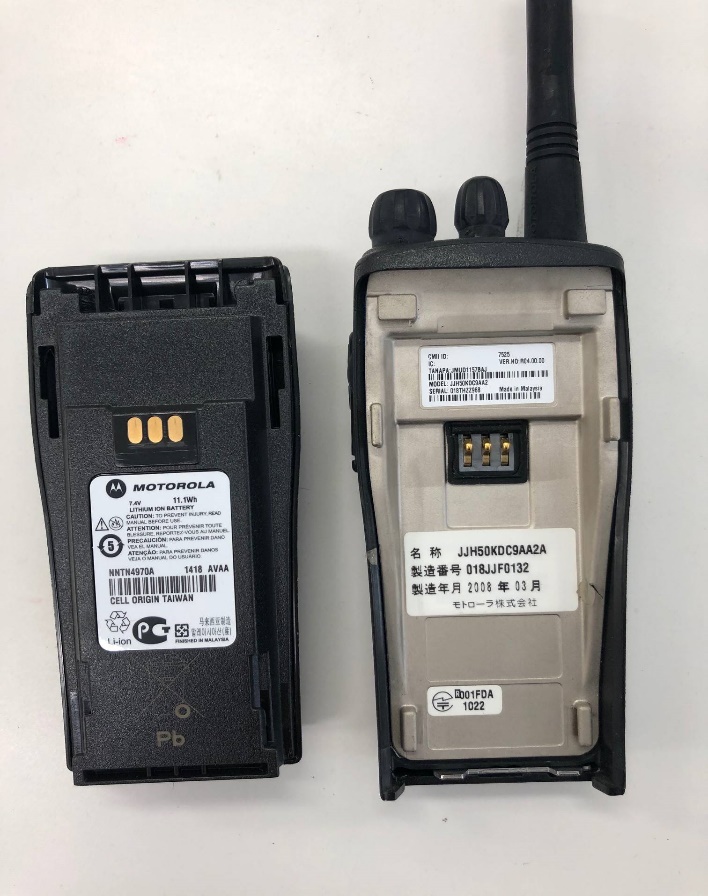 異常箇所の写真を添付してください